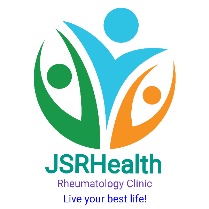 Dr.Jaya Sonkar, MD ( Rheumatology)General Consent for Evaluation and Treatment for Patients of JSRHealthTO THE PATIENT: Welcome to our practice. At this point in your care, no specific treatment plan has been recommended, until we have had the opportunity to identify your needs. This consent form is simply to obtain your permission to perform the evaluation necessary to identify any condition that might require an appropriate treatment and/or procedure as part of your plan of care. You have the right to be informed about any condition identified and the options for recommended surgical, medical or diagnostic procedure to be used. You may then decide whether or not to undergo any suggested treatment or procedure, after being informed of the potential benefits and risks involved. This consent provides us with your permission to perform reasonable and necessary medical examinations, testing and treatment. By signing below, you are indicating that you understand that this consent is continuing in nature even after a specific diagnosis has been made and treatment recommended, along with potential risks and benefits. The consent will remain fully effective until it is revoked in writing. You have the right at any time to ask additional questions or to discontinue or decline services. You have the right to discuss the treatment plan with your physician about the purpose, potential risks and benefits of any test ordered for you. If you have any concerns regarding any test or treatment recommend by your health care provider, we encourage you to ask questions. I voluntarily request a physician, or the designees as deemed necessary, to perform reasonable and necessary medical examination, testing and treatment for the condition which has brought me to seek care at this practice or one that has been identified. I understand that if additional testing, invasive or interventional procedures are recommended, I will be asked to read and sign additional consent forms prior to the test(s) or procedure(s). I certify that I have read and fully understand the above statements and consent fully and voluntarily to its contents.Signature of Patient or Representative__________________________________Date _______Printed Name of Patient or Representative Relationship_______________________________JSRHealthDr.Jaya Sonkar, MD ( Rheumatology)21216 NW Suite 230Cypress, TX 77429Phone No  612-439-9572       Fax No.314-405-9678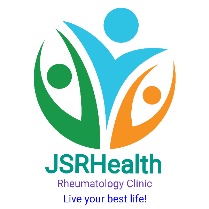                                            Patient Rights and ResponsibilitiesOur Practice is committed to providing quality health care.  It is our pledge to provide this care with respect and dignity.  In keeping with this pledge and commitment, we present the following Patient Rights and Responsibilities:You have the right to:A personal clinician who will see you on an on-going, regular basis.Competent, considerate and respectful health care, regardless of race, creed, age, sex or sexual orientation.A second medical opinion from the clinician of your choice, at your expense.A complete, easily understandable explanation of your condition, treatment and chances for recovery.The personal review of your own medical records by appointment and in accordance with applicable State and Federal guidelines.Confidential management of communication and records pertaining to your medical care.Information about the medical consequences of exercising your right to refuse treatment.The information necessary to make an informed decision about any treatment or procedure, except as limited in an emergency situation.Be free from mental, physical and sexual abuse.Humane treatment in the least restrictive manner appropriate for treatment needs.An individualized treatment plan.Have your pain evaluated and managed.Refuse to participate as a subject in research.An explanation of your medical bill regardless of your insurance and the opportunity to personally examine your bill.The expectation that we will take reasonable steps to overcome cultural or other communication barriers that may exist between you and the staff.The opportunity to file a complaint should a dispute arise regarding care, treatment or service or to select a different clinician.You are responsible for:Knowing your health care clinician’s name and title.Giving your clinician correct and complete health history information, e.g. allergies, past and present illnesses, medications and hospitalizations.Providing staff with correct and complete name, address, telephone and emergency contact information each time you see your clinician so we can reach you in the event of a schedule change or to give medical instructions.Providing staff with current and complete insurance information, including any secondary insurance, each time you see your clinician.Signing a “Release of Information” form when asked so your clinician can get medical records from other clinicians involved in your care.Telling your clinician about all prescription medication(s), alternative, i.e. herbal or other, therapies, or over-the-counter medications you take.  If possible, bring the bottles to your appointment.Telling your clinician about any changes in your condition or reactions to medications or treatment.Asking your clinician questions when you do not understand your illness, treatment plan or medication instructions.Following your clinician’s advice.  If you refuse treatment or refuse to follow instructions given by your health care clinician, you are responsible for any medical consequences.Keeping your appointments.  If you must cancel your appointment, please call the health center at least 24 hours in advance.Paying copayments at the time of the visit or other bills upon receipt.Following the office’s rules about patient conduct; for example, there is no smoking in our office.Respecting the rights and property of our staff and other persons in the office.Patient Signature: Date:				Dr.Jaya Sonkar, MD (Rheumatology)21216 NW Freeway Suite 230Cypress, TX 77429                                                        Phone No. 612-439-9572                                     Fax No. 314-405-9678				 	                                             HIPPA AUTHORIZATION TO RELEASE HEALTHCARE INFORMATIONCredit Card Payment Authorization You authorize charges to your credit card. You will be charged the amount indicated below on the day of service. A receipt for each payment will be provided to you and the charge will appear on your credit card statement. I                                                             authorize    JSR HEALTH PLLC to charge my (Cardholder’s Name)                                                 (Merchant’s Name) Credit Card indicated below for $ on the day of service.  Billing Information Billing Address Phone #    City, State, Zip Email    Card Details Visa ☐ MasterCard ☐ Discover ☐ American Express Cardholder Name    Account/CC Number    Expiration Date /   CVV    Zip Code    I understand that this authorization will remain in effect until I cancel it in writing, and I agree to notify JSR HEALTH PLLC in writing of any changes in my account information or termination of this authorization at least 15 days prior to the next billing date. If the above noted payment dates fall on a weekend or holiday, I understand that the payments may be executed on the next business day. I acknowledge that the origination of Credit Card transactions to my account must comply with the provisions of U.S. law. I certify that I am an authorized user of this Credit Card and will not dispute these scheduled transactions; so long as the transactions correspond to the terms indicated in this authorization form. SIGNATURE NAMEDATENotifier:Patient Name:	C. Identification Number:Advance Beneficiary Notice of Non-coverage (ABN)NOTE:  If Medicare doesn’t pay for D. 	below, you may have to pay.Medicare does not pay for everything, even some care that you or your health care provider have good reason to think you need.  We expect Medicare may not pay for the D. 	below.WHAT YOU NEED TO DO NOW:Read this notice, so you can make an informed decision about your care.Ask us any questions that you may have after you finish reading.Choose an option below about whether to receive the D. 	listed above.Note: If you choose Option 1 or 2, we may help you to use any other insurance that you might have, but Medicare cannot require us to do this.H. Additional Information:This notice gives our opinion, not an official Medicare decision. If you have other questions on this notice or Medicare billing, call 1-800-MEDICARE (1-800-633-4227/TTY: 1-877-486-2048).Signing below means that you have received and understand this notice. You also receive a copy.CMS does not discriminate in its programs and activities. To request this publication in an alternative format, please call: 1-800-MEDICARE or email: AltFormatRequest@cms.hhs.gov.According to the Paperwork Reduction Act of 1995, no persons are required to respond to a collection of information unless it displays a valid OMB control number. The valid OMB control number for this information collection is 0938-0566. The time required to complete this information collection is estimated to average 7 minutes per response, including the time to review instructions, search existing data resources, gather the data needed, and complete and review the information collection. If you have comments concerning the accuracy of the time estimate or suggestions for improving this form, please write to: CMS, 7500 Security Boulevard, Attn: PRA Reports Clearance Officer, Baltimore, Maryland 21244-1850.Form CMS-R-131 (Exp. 06/30/2023)	Form Approved OMB No. 0938-0566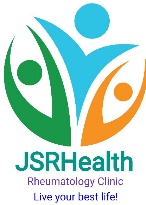 Financial Policy and DisclosurePatients are responsible for the payment of all services provided by Doctors Care and UCI Medical Affiliates.Self-Pay PolicyIf you are a self pay patient, you will be required to pay for the office visit before services are rendered.In addition, any remaining balance on your account will be collected at discharge.Insurance PolicyIf you are an insurance patient, it is our policy to file for insurance as a courtesy to you, if we have accurate and complete insurance information.If a service is provided that is not covered by your insurance company, you will be the responsible party at the time of service. Non-covered services and supplies may include medical supplies, durable medical equipment, medications, x-ray supplies, and labs you receive at any Doctors Care facility.If we have not received a payment from your insurance company within the contracted time frame specified by your insurance company's contract with Doctors Care, you will be responsible for the balance due.Deductibles, co-payments, and coinsurance will be collected before services are rendered.In special cases, we may need your help in contacting your insurance company for the payment of your services.Workers Compensation PolicyIf you are a workers' compensation patient, it is our policy to bill your employer or the workers' compensation carrier for services rendered.If you are covered under workers' compensation, we will accept the payments by the workers' compensation carrier as per contracted rates based on the mandated SC state fee schedule.If payment is denied from your workers' compensation carrier, a claim will be submitted with your private insurance on file. Should the private insurance deny the claim, you will become responsible for the entire balance of your services.It will be your responsibility to contact us with the name and address of your employer or the insurance company that covers your employer.X-Ray PolicyIf you require an x-ray on today's visits, the x-ray will be sent out to a Radiologist for a second opinion for quality assurance purposes.You will be responsible for the cost of this service if your insurance company chooses not to cover it.Overdue and Credit BalancesAll over-due patient balances will be sent to collections.All accounts sent to collections will be charged a $25 collection fee in addition to the account balance.Credit balances under $15 which are the patient’s responsibility shall be administered in accordance with South Carolina state law.Divorce or Custody Case PolicyThe parent or guardian who brings the patient into our office will be held financially responsible, regardless of the provisions in the divorce decree, or who has custody, or who has the insurance.Providing us with current and updated information on yourself and your insurance company.Presenting an updated photo identification card and insurance card when changes are made.Making the appropriate payment at the time of service, whether it is a deductible, copay, coinsurance, or for the full amount if you are a Self-Pay Patient.In order to provide the best medical care, we ask that you do not discuss your account balance or financial aspects with the physician(s) or medical staff. Please discuss any account information with the check out associate or front desk.REGISTRATION FORMSection I:					Patient Information			Date______________ Name:___________________________________________________ I Prefer to be called: __________________________ Address:____________________________________________City:_______________State:_________Zip_______________ Phone (______)_________________  Work Phone (_____) ________________ Cell Phone (______)____________________The best time to contact me is:__________________  A.M.  P.M.  on my  Home phone  Work phone  Cell phone Date of Birth:_______________ Social Security Number:__________________________  Check Appropriate Box:     Minor      Single      Married      Widowed      Separated      DivorcedIf Student, Name of School______________________________ City/State_____________________________  FT      PTSpouse or Parent’s Name:______________________________ Employer___________________ Work Phone____________Whom may we thank for referring you? ____________________________________________________________________Person to contact in case of emergency_____________________________________ Phone__________________________Email Address__________________________________________ Would you like to receive our e-newsletter?  Yes  No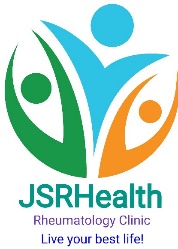 Section II					Responsible PartyRelationship to Patient:    Self       Spouse       Parent       OtherName:_____________________________________________________ Relationship to Patient: ______________________Address:______________________________________________________________________________________________City:_________________________________ State:__________ Zip:_____________ Phone: (____)_____________________Employer_________________________ Work Phone (____)__________________ SSN#_____________________________Section III					Insurance InformationName of Insured_________________________________DOB_______________Relationship to Patient ________________SSN#:________________________  Name of Employer:_______________________ Work Phone: (____)_______________Address of Employer:___________________________________City__________________State:________Zip ___________ Insurance Company_____________________________ Grp #______________________ ID#_________________________Ins Co Address:_______________________________________________ Ins Co. Phone:_____________________________------------    DO YOU HAVE ANY ADDIONAL INSURANCE?   Yes   No   IF YES, COMPLETE THE FOLLOWING    ------------Name of Insured_________________________________DOB_______________Relationship to Patient ________________SSN#:________________________  Name of Employer:_______________________ Work Phone: (____)_______________Address of Employer:___________________________________City__________________State:________Zip ___________ Insurance Company_____________________________ Grp #______________________ ID#_________________________Ins Co Address:_______________________________________________ Ins Co. Phone:_____________________________Patient’s Name:Patient’s Name:Patient’s Name:Patient’s Name:Patient’s Name:Patient’s Name:Patient’s Name:Date of Birth:Date of Birth:Date of Birth:Previous Name:Previous Name:Previous Name:Previous Name:Previous Name:Previous Name:Previous Name:Social Security #:Social Security #:Social Security #:Social Security #:I request and authorizeI request and authorizeI request and authorizeI request and authorizeI request and authorizeI request and authorizeI request and authorizeI request and authorizeI request and authorizeI request and authorizetorelease healthcare information of the patient named above to:release healthcare information of the patient named above to:release healthcare information of the patient named above to:release healthcare information of the patient named above to:release healthcare information of the patient named above to:release healthcare information of the patient named above to:release healthcare information of the patient named above to:release healthcare information of the patient named above to:release healthcare information of the patient named above to:release healthcare information of the patient named above to:release healthcare information of the patient named above to:release healthcare information of the patient named above to:release healthcare information of the patient named above to:release healthcare information of the patient named above to:release healthcare information of the patient named above to:release healthcare information of the patient named above to:release healthcare information of the patient named above to:release healthcare information of the patient named above to:release healthcare information of the patient named above to:release healthcare information of the patient named above to:release healthcare information of the patient named above to:Name:Name:Name:Name:Address:Address:Address:Address:Address:Address:Address:City:City:City:State:Zip Code:Zip Code:Zip Code:This request and authorization applies to:This request and authorization applies to:This request and authorization applies to:This request and authorization applies to:This request and authorization applies to:This request and authorization applies to:This request and authorization applies to:This request and authorization applies to:This request and authorization applies to:This request and authorization applies to:This request and authorization applies to:This request and authorization applies to:This request and authorization applies to:This request and authorization applies to:This request and authorization applies to:This request and authorization applies to:This request and authorization applies to:This request and authorization applies to:This request and authorization applies to:This request and authorization applies to:This request and authorization applies to: Healthcare information relating to the following treatment, condition, or dates: Healthcare information relating to the following treatment, condition, or dates: Healthcare information relating to the following treatment, condition, or dates: Healthcare information relating to the following treatment, condition, or dates: Healthcare information relating to the following treatment, condition, or dates: Healthcare information relating to the following treatment, condition, or dates: Healthcare information relating to the following treatment, condition, or dates: Healthcare information relating to the following treatment, condition, or dates: Healthcare information relating to the following treatment, condition, or dates: Healthcare information relating to the following treatment, condition, or dates: Healthcare information relating to the following treatment, condition, or dates: Healthcare information relating to the following treatment, condition, or dates: Healthcare information relating to the following treatment, condition, or dates: Healthcare information relating to the following treatment, condition, or dates: Healthcare information relating to the following treatment, condition, or dates: Healthcare information relating to the following treatment, condition, or dates: Healthcare information relating to the following treatment, condition, or dates: All healthcare information All healthcare information All healthcare information All healthcare information All healthcare information All healthcare information All healthcare information All healthcare information All healthcare information All healthcare information All healthcare information All healthcare information All healthcare information All healthcare information All healthcare information All healthcare information All healthcare information All healthcare information All healthcare information All healthcare information All healthcare information Other: Other: Other:Definition:  Sexually Transmitted Disease (STD) as defined by law, RCW 70.24 et seq., includes herpes, herpes simplex, human papilloma virus, wart, genital wart, condyloma, Chlamydia, non-specific urethritis, syphilis, VDRL, chancroid, lymphogranuloma venereuem, HIV (Human Immunodeficiency Virus), AIDS (Acquired Immunodeficiency Syndrome), and gonorrhea.Definition:  Sexually Transmitted Disease (STD) as defined by law, RCW 70.24 et seq., includes herpes, herpes simplex, human papilloma virus, wart, genital wart, condyloma, Chlamydia, non-specific urethritis, syphilis, VDRL, chancroid, lymphogranuloma venereuem, HIV (Human Immunodeficiency Virus), AIDS (Acquired Immunodeficiency Syndrome), and gonorrhea.Definition:  Sexually Transmitted Disease (STD) as defined by law, RCW 70.24 et seq., includes herpes, herpes simplex, human papilloma virus, wart, genital wart, condyloma, Chlamydia, non-specific urethritis, syphilis, VDRL, chancroid, lymphogranuloma venereuem, HIV (Human Immunodeficiency Virus), AIDS (Acquired Immunodeficiency Syndrome), and gonorrhea.Definition:  Sexually Transmitted Disease (STD) as defined by law, RCW 70.24 et seq., includes herpes, herpes simplex, human papilloma virus, wart, genital wart, condyloma, Chlamydia, non-specific urethritis, syphilis, VDRL, chancroid, lymphogranuloma venereuem, HIV (Human Immunodeficiency Virus), AIDS (Acquired Immunodeficiency Syndrome), and gonorrhea.Definition:  Sexually Transmitted Disease (STD) as defined by law, RCW 70.24 et seq., includes herpes, herpes simplex, human papilloma virus, wart, genital wart, condyloma, Chlamydia, non-specific urethritis, syphilis, VDRL, chancroid, lymphogranuloma venereuem, HIV (Human Immunodeficiency Virus), AIDS (Acquired Immunodeficiency Syndrome), and gonorrhea.Definition:  Sexually Transmitted Disease (STD) as defined by law, RCW 70.24 et seq., includes herpes, herpes simplex, human papilloma virus, wart, genital wart, condyloma, Chlamydia, non-specific urethritis, syphilis, VDRL, chancroid, lymphogranuloma venereuem, HIV (Human Immunodeficiency Virus), AIDS (Acquired Immunodeficiency Syndrome), and gonorrhea.Definition:  Sexually Transmitted Disease (STD) as defined by law, RCW 70.24 et seq., includes herpes, herpes simplex, human papilloma virus, wart, genital wart, condyloma, Chlamydia, non-specific urethritis, syphilis, VDRL, chancroid, lymphogranuloma venereuem, HIV (Human Immunodeficiency Virus), AIDS (Acquired Immunodeficiency Syndrome), and gonorrhea.Definition:  Sexually Transmitted Disease (STD) as defined by law, RCW 70.24 et seq., includes herpes, herpes simplex, human papilloma virus, wart, genital wart, condyloma, Chlamydia, non-specific urethritis, syphilis, VDRL, chancroid, lymphogranuloma venereuem, HIV (Human Immunodeficiency Virus), AIDS (Acquired Immunodeficiency Syndrome), and gonorrhea.Definition:  Sexually Transmitted Disease (STD) as defined by law, RCW 70.24 et seq., includes herpes, herpes simplex, human papilloma virus, wart, genital wart, condyloma, Chlamydia, non-specific urethritis, syphilis, VDRL, chancroid, lymphogranuloma venereuem, HIV (Human Immunodeficiency Virus), AIDS (Acquired Immunodeficiency Syndrome), and gonorrhea.Definition:  Sexually Transmitted Disease (STD) as defined by law, RCW 70.24 et seq., includes herpes, herpes simplex, human papilloma virus, wart, genital wart, condyloma, Chlamydia, non-specific urethritis, syphilis, VDRL, chancroid, lymphogranuloma venereuem, HIV (Human Immunodeficiency Virus), AIDS (Acquired Immunodeficiency Syndrome), and gonorrhea.Definition:  Sexually Transmitted Disease (STD) as defined by law, RCW 70.24 et seq., includes herpes, herpes simplex, human papilloma virus, wart, genital wart, condyloma, Chlamydia, non-specific urethritis, syphilis, VDRL, chancroid, lymphogranuloma venereuem, HIV (Human Immunodeficiency Virus), AIDS (Acquired Immunodeficiency Syndrome), and gonorrhea.Definition:  Sexually Transmitted Disease (STD) as defined by law, RCW 70.24 et seq., includes herpes, herpes simplex, human papilloma virus, wart, genital wart, condyloma, Chlamydia, non-specific urethritis, syphilis, VDRL, chancroid, lymphogranuloma venereuem, HIV (Human Immunodeficiency Virus), AIDS (Acquired Immunodeficiency Syndrome), and gonorrhea.Definition:  Sexually Transmitted Disease (STD) as defined by law, RCW 70.24 et seq., includes herpes, herpes simplex, human papilloma virus, wart, genital wart, condyloma, Chlamydia, non-specific urethritis, syphilis, VDRL, chancroid, lymphogranuloma venereuem, HIV (Human Immunodeficiency Virus), AIDS (Acquired Immunodeficiency Syndrome), and gonorrhea.Definition:  Sexually Transmitted Disease (STD) as defined by law, RCW 70.24 et seq., includes herpes, herpes simplex, human papilloma virus, wart, genital wart, condyloma, Chlamydia, non-specific urethritis, syphilis, VDRL, chancroid, lymphogranuloma venereuem, HIV (Human Immunodeficiency Virus), AIDS (Acquired Immunodeficiency Syndrome), and gonorrhea.Definition:  Sexually Transmitted Disease (STD) as defined by law, RCW 70.24 et seq., includes herpes, herpes simplex, human papilloma virus, wart, genital wart, condyloma, Chlamydia, non-specific urethritis, syphilis, VDRL, chancroid, lymphogranuloma venereuem, HIV (Human Immunodeficiency Virus), AIDS (Acquired Immunodeficiency Syndrome), and gonorrhea.Definition:  Sexually Transmitted Disease (STD) as defined by law, RCW 70.24 et seq., includes herpes, herpes simplex, human papilloma virus, wart, genital wart, condyloma, Chlamydia, non-specific urethritis, syphilis, VDRL, chancroid, lymphogranuloma venereuem, HIV (Human Immunodeficiency Virus), AIDS (Acquired Immunodeficiency Syndrome), and gonorrhea.Definition:  Sexually Transmitted Disease (STD) as defined by law, RCW 70.24 et seq., includes herpes, herpes simplex, human papilloma virus, wart, genital wart, condyloma, Chlamydia, non-specific urethritis, syphilis, VDRL, chancroid, lymphogranuloma venereuem, HIV (Human Immunodeficiency Virus), AIDS (Acquired Immunodeficiency Syndrome), and gonorrhea.Definition:  Sexually Transmitted Disease (STD) as defined by law, RCW 70.24 et seq., includes herpes, herpes simplex, human papilloma virus, wart, genital wart, condyloma, Chlamydia, non-specific urethritis, syphilis, VDRL, chancroid, lymphogranuloma venereuem, HIV (Human Immunodeficiency Virus), AIDS (Acquired Immunodeficiency Syndrome), and gonorrhea.Definition:  Sexually Transmitted Disease (STD) as defined by law, RCW 70.24 et seq., includes herpes, herpes simplex, human papilloma virus, wart, genital wart, condyloma, Chlamydia, non-specific urethritis, syphilis, VDRL, chancroid, lymphogranuloma venereuem, HIV (Human Immunodeficiency Virus), AIDS (Acquired Immunodeficiency Syndrome), and gonorrhea.Definition:  Sexually Transmitted Disease (STD) as defined by law, RCW 70.24 et seq., includes herpes, herpes simplex, human papilloma virus, wart, genital wart, condyloma, Chlamydia, non-specific urethritis, syphilis, VDRL, chancroid, lymphogranuloma venereuem, HIV (Human Immunodeficiency Virus), AIDS (Acquired Immunodeficiency Syndrome), and gonorrhea.Definition:  Sexually Transmitted Disease (STD) as defined by law, RCW 70.24 et seq., includes herpes, herpes simplex, human papilloma virus, wart, genital wart, condyloma, Chlamydia, non-specific urethritis, syphilis, VDRL, chancroid, lymphogranuloma venereuem, HIV (Human Immunodeficiency Virus), AIDS (Acquired Immunodeficiency Syndrome), and gonorrhea. Yes    No Yes    No Yes    No Yes    NoI authorize the release of my STD results, HIV/AIDS testing, whether negative or positive, to the person(s) listed above. I understand that the person(s) listed above will be notified that I must give specific written permission before disclosure of these test results to anyone.I authorize the release of my STD results, HIV/AIDS testing, whether negative or positive, to the person(s) listed above. I understand that the person(s) listed above will be notified that I must give specific written permission before disclosure of these test results to anyone.I authorize the release of my STD results, HIV/AIDS testing, whether negative or positive, to the person(s) listed above. I understand that the person(s) listed above will be notified that I must give specific written permission before disclosure of these test results to anyone.I authorize the release of my STD results, HIV/AIDS testing, whether negative or positive, to the person(s) listed above. I understand that the person(s) listed above will be notified that I must give specific written permission before disclosure of these test results to anyone.I authorize the release of my STD results, HIV/AIDS testing, whether negative or positive, to the person(s) listed above. I understand that the person(s) listed above will be notified that I must give specific written permission before disclosure of these test results to anyone.I authorize the release of my STD results, HIV/AIDS testing, whether negative or positive, to the person(s) listed above. I understand that the person(s) listed above will be notified that I must give specific written permission before disclosure of these test results to anyone.I authorize the release of my STD results, HIV/AIDS testing, whether negative or positive, to the person(s) listed above. I understand that the person(s) listed above will be notified that I must give specific written permission before disclosure of these test results to anyone.I authorize the release of my STD results, HIV/AIDS testing, whether negative or positive, to the person(s) listed above. I understand that the person(s) listed above will be notified that I must give specific written permission before disclosure of these test results to anyone.I authorize the release of my STD results, HIV/AIDS testing, whether negative or positive, to the person(s) listed above. I understand that the person(s) listed above will be notified that I must give specific written permission before disclosure of these test results to anyone.I authorize the release of my STD results, HIV/AIDS testing, whether negative or positive, to the person(s) listed above. I understand that the person(s) listed above will be notified that I must give specific written permission before disclosure of these test results to anyone.I authorize the release of my STD results, HIV/AIDS testing, whether negative or positive, to the person(s) listed above. I understand that the person(s) listed above will be notified that I must give specific written permission before disclosure of these test results to anyone.I authorize the release of my STD results, HIV/AIDS testing, whether negative or positive, to the person(s) listed above. I understand that the person(s) listed above will be notified that I must give specific written permission before disclosure of these test results to anyone.I authorize the release of my STD results, HIV/AIDS testing, whether negative or positive, to the person(s) listed above. I understand that the person(s) listed above will be notified that I must give specific written permission before disclosure of these test results to anyone.I authorize the release of my STD results, HIV/AIDS testing, whether negative or positive, to the person(s) listed above. I understand that the person(s) listed above will be notified that I must give specific written permission before disclosure of these test results to anyone.I authorize the release of my STD results, HIV/AIDS testing, whether negative or positive, to the person(s) listed above. I understand that the person(s) listed above will be notified that I must give specific written permission before disclosure of these test results to anyone.I authorize the release of my STD results, HIV/AIDS testing, whether negative or positive, to the person(s) listed above. I understand that the person(s) listed above will be notified that I must give specific written permission before disclosure of these test results to anyone.I authorize the release of my STD results, HIV/AIDS testing, whether negative or positive, to the person(s) listed above. I understand that the person(s) listed above will be notified that I must give specific written permission before disclosure of these test results to anyone. Yes    No Yes    No Yes    No Yes    NoI authorize the release of any records regarding drug, alcohol, or mental health treatment to the person(s) listed above.I authorize the release of any records regarding drug, alcohol, or mental health treatment to the person(s) listed above.I authorize the release of any records regarding drug, alcohol, or mental health treatment to the person(s) listed above.I authorize the release of any records regarding drug, alcohol, or mental health treatment to the person(s) listed above.I authorize the release of any records regarding drug, alcohol, or mental health treatment to the person(s) listed above.I authorize the release of any records regarding drug, alcohol, or mental health treatment to the person(s) listed above.I authorize the release of any records regarding drug, alcohol, or mental health treatment to the person(s) listed above.I authorize the release of any records regarding drug, alcohol, or mental health treatment to the person(s) listed above.I authorize the release of any records regarding drug, alcohol, or mental health treatment to the person(s) listed above.I authorize the release of any records regarding drug, alcohol, or mental health treatment to the person(s) listed above.I authorize the release of any records regarding drug, alcohol, or mental health treatment to the person(s) listed above.I authorize the release of any records regarding drug, alcohol, or mental health treatment to the person(s) listed above.I authorize the release of any records regarding drug, alcohol, or mental health treatment to the person(s) listed above.I authorize the release of any records regarding drug, alcohol, or mental health treatment to the person(s) listed above.I authorize the release of any records regarding drug, alcohol, or mental health treatment to the person(s) listed above.I authorize the release of any records regarding drug, alcohol, or mental health treatment to the person(s) listed above.I authorize the release of any records regarding drug, alcohol, or mental health treatment to the person(s) listed above.Patient Signature:Patient Signature:Patient Signature:Patient Signature:Patient Signature:Patient Signature:Patient Signature:Patient Signature:Date Signed:Date Signed:Date Signed:Date Signed:Date Signed:THIS AUTHORIZATION EXPIRES NINETY DAYS AFTER IT IS SIGNED.THIS AUTHORIZATION EXPIRES NINETY DAYS AFTER IT IS SIGNED.THIS AUTHORIZATION EXPIRES NINETY DAYS AFTER IT IS SIGNED.THIS AUTHORIZATION EXPIRES NINETY DAYS AFTER IT IS SIGNED.THIS AUTHORIZATION EXPIRES NINETY DAYS AFTER IT IS SIGNED.THIS AUTHORIZATION EXPIRES NINETY DAYS AFTER IT IS SIGNED.THIS AUTHORIZATION EXPIRES NINETY DAYS AFTER IT IS SIGNED.THIS AUTHORIZATION EXPIRES NINETY DAYS AFTER IT IS SIGNED.THIS AUTHORIZATION EXPIRES NINETY DAYS AFTER IT IS SIGNED.THIS AUTHORIZATION EXPIRES NINETY DAYS AFTER IT IS SIGNED.THIS AUTHORIZATION EXPIRES NINETY DAYS AFTER IT IS SIGNED.THIS AUTHORIZATION EXPIRES NINETY DAYS AFTER IT IS SIGNED.THIS AUTHORIZATION EXPIRES NINETY DAYS AFTER IT IS SIGNED.THIS AUTHORIZATION EXPIRES NINETY DAYS AFTER IT IS SIGNED.THIS AUTHORIZATION EXPIRES NINETY DAYS AFTER IT IS SIGNED.THIS AUTHORIZATION EXPIRES NINETY DAYS AFTER IT IS SIGNED.THIS AUTHORIZATION EXPIRES NINETY DAYS AFTER IT IS SIGNED.THIS AUTHORIZATION EXPIRES NINETY DAYS AFTER IT IS SIGNED.THIS AUTHORIZATION EXPIRES NINETY DAYS AFTER IT IS SIGNED.THIS AUTHORIZATION EXPIRES NINETY DAYS AFTER IT IS SIGNED.THIS AUTHORIZATION EXPIRES NINETY DAYS AFTER IT IS SIGNED.D.E. Reason Medicare May Not Pay:F. Estimated CostG. OPTIONS:	Check only one box. We cannot choose a box for you.OPTION 1.  I want the D. 	listed above. You may ask to be paid now, but I also want Medicare billed for an official decision on payment, which is sent to me on a Medicare Summary Notice (MSN). I understand that if Medicare doesn’t pay, I am responsible for payment, but I can appeal to Medicare by following the directions on the MSN. If Medicare does pay, you will refund any payments I made to you, less co-pays or deductibles.OPTION 2.  I want the D. 	listed above, but do not bill Medicare. You may ask to be paid now as I am responsible for payment. I cannot appeal if Medicare is not billed.OPTION 3.  I don’t want the D. 	listed above. I understand with this choice I am not responsible for payment, and I cannot appeal to see if Medicare would pay.I. Signature:J. Date:Dr.Jaya Sonkar, MD ( Rheumatology)21216 NW Suite 230Cypress, TX 77429Phone No 612-439-9572Fax No. 314-405-9678Dr.Jaya Sonkar, MD ( Rheumatology)21216 NW Suite 230Cypress, TX 77429Phone No 612-439-9572Fax No. 314-405-9678Dr.Jaya Sonkar, MD ( Rheumatology)21216 NW Suite 230Cypress, TX 77429Phone No 612-439-9572Fax No. 314-405-9678Dr.Jaya Sonkar, MD ( Rheumatology)21216 NW Suite 230Cypress, TX 77429Phone No 612-439-9572Fax No. 314-405-9678Dr.Jaya Sonkar, MD ( Rheumatology)21216 NW Suite 230Cypress, TX 77429Phone No 612-439-9572Fax No. 314-405-9678Dr.Jaya Sonkar, MD ( Rheumatology)21216 NW Suite 230Cypress, TX 77429Phone No 612-439-9572Fax No. 314-405-9678Dr.Jaya Sonkar, MD ( Rheumatology)21216 NW Suite 230Cypress, TX 77429Phone No 612-439-9572Fax No. 314-405-9678Dr.Jaya Sonkar, MD ( Rheumatology)21216 NW Suite 230Cypress, TX 77429Phone No 612-439-9572Fax No. 314-405-9678Dr.Jaya Sonkar, MD ( Rheumatology)21216 NW Suite 230Cypress, TX 77429Phone No 612-439-9572Fax No. 314-405-9678Dr.Jaya Sonkar, MD ( Rheumatology)21216 NW Suite 230Cypress, TX 77429Phone No 612-439-9572Fax No. 314-405-9678Dr.Jaya Sonkar, MD ( Rheumatology)21216 NW Suite 230Cypress, TX 77429Phone No 612-439-9572Fax No. 314-405-9678Dr.Jaya Sonkar, MD ( Rheumatology)21216 NW Suite 230Cypress, TX 77429Phone No 612-439-9572Fax No. 314-405-9678Original Date:Original Date:Original Date:Original Date:Original Date:Dr.Jaya Sonkar, MD ( Rheumatology)21216 NW Suite 230Cypress, TX 77429Phone No 612-439-9572Fax No. 314-405-9678Dr.Jaya Sonkar, MD ( Rheumatology)21216 NW Suite 230Cypress, TX 77429Phone No 612-439-9572Fax No. 314-405-9678Dr.Jaya Sonkar, MD ( Rheumatology)21216 NW Suite 230Cypress, TX 77429Phone No 612-439-9572Fax No. 314-405-9678Dr.Jaya Sonkar, MD ( Rheumatology)21216 NW Suite 230Cypress, TX 77429Phone No 612-439-9572Fax No. 314-405-9678Dr.Jaya Sonkar, MD ( Rheumatology)21216 NW Suite 230Cypress, TX 77429Phone No 612-439-9572Fax No. 314-405-9678Dr.Jaya Sonkar, MD ( Rheumatology)21216 NW Suite 230Cypress, TX 77429Phone No 612-439-9572Fax No. 314-405-9678Dr.Jaya Sonkar, MD ( Rheumatology)21216 NW Suite 230Cypress, TX 77429Phone No 612-439-9572Fax No. 314-405-9678Dr.Jaya Sonkar, MD ( Rheumatology)21216 NW Suite 230Cypress, TX 77429Phone No 612-439-9572Fax No. 314-405-9678Dr.Jaya Sonkar, MD ( Rheumatology)21216 NW Suite 230Cypress, TX 77429Phone No 612-439-9572Fax No. 314-405-9678Dr.Jaya Sonkar, MD ( Rheumatology)21216 NW Suite 230Cypress, TX 77429Phone No 612-439-9572Fax No. 314-405-9678Dr.Jaya Sonkar, MD ( Rheumatology)21216 NW Suite 230Cypress, TX 77429Phone No 612-439-9572Fax No. 314-405-9678Dr.Jaya Sonkar, MD ( Rheumatology)21216 NW Suite 230Cypress, TX 77429Phone No 612-439-9572Fax No. 314-405-9678Dates Revised:Dates Revised:Dates Revised:Dates Revised:Dates Revised:HEALTH HISTORY QUESTIONNAIREHEALTH HISTORY QUESTIONNAIREHEALTH HISTORY QUESTIONNAIREHEALTH HISTORY QUESTIONNAIREHEALTH HISTORY QUESTIONNAIREHEALTH HISTORY QUESTIONNAIREHEALTH HISTORY QUESTIONNAIREHEALTH HISTORY QUESTIONNAIREHEALTH HISTORY QUESTIONNAIREHEALTH HISTORY QUESTIONNAIREHEALTH HISTORY QUESTIONNAIREHEALTH HISTORY QUESTIONNAIREHEALTH HISTORY QUESTIONNAIREHEALTH HISTORY QUESTIONNAIREHEALTH HISTORY QUESTIONNAIREHEALTH HISTORY QUESTIONNAIREHEALTH HISTORY QUESTIONNAIREHEALTH HISTORY QUESTIONNAIREHEALTH HISTORY QUESTIONNAIREHEALTH HISTORY QUESTIONNAIREHEALTH HISTORY QUESTIONNAIREAll questions contained in this questionnaire are strictly confidential 
and will become part of your medical record.All questions contained in this questionnaire are strictly confidential 
and will become part of your medical record.All questions contained in this questionnaire are strictly confidential 
and will become part of your medical record.All questions contained in this questionnaire are strictly confidential 
and will become part of your medical record.All questions contained in this questionnaire are strictly confidential 
and will become part of your medical record.All questions contained in this questionnaire are strictly confidential 
and will become part of your medical record.All questions contained in this questionnaire are strictly confidential 
and will become part of your medical record.All questions contained in this questionnaire are strictly confidential 
and will become part of your medical record.All questions contained in this questionnaire are strictly confidential 
and will become part of your medical record.All questions contained in this questionnaire are strictly confidential 
and will become part of your medical record.All questions contained in this questionnaire are strictly confidential 
and will become part of your medical record.All questions contained in this questionnaire are strictly confidential 
and will become part of your medical record.All questions contained in this questionnaire are strictly confidential 
and will become part of your medical record.All questions contained in this questionnaire are strictly confidential 
and will become part of your medical record.All questions contained in this questionnaire are strictly confidential 
and will become part of your medical record.All questions contained in this questionnaire are strictly confidential 
and will become part of your medical record.All questions contained in this questionnaire are strictly confidential 
and will become part of your medical record.All questions contained in this questionnaire are strictly confidential 
and will become part of your medical record.All questions contained in this questionnaire are strictly confidential 
and will become part of your medical record.All questions contained in this questionnaire are strictly confidential 
and will become part of your medical record.All questions contained in this questionnaire are strictly confidential 
and will become part of your medical record.Name (Last, First, M.I.):Name (Last, First, M.I.):Name (Last, First, M.I.):  M      F  M      FDOB:DOB:DOB:Marital status:   Marital status:    Single      Partnered      Married      Separated      Divorced      Widowed Single      Partnered      Married      Separated      Divorced      Widowed Single      Partnered      Married      Separated      Divorced      Widowed Single      Partnered      Married      Separated      Divorced      Widowed Single      Partnered      Married      Separated      Divorced      Widowed Single      Partnered      Married      Separated      Divorced      Widowed Single      Partnered      Married      Separated      Divorced      Widowed Single      Partnered      Married      Separated      Divorced      Widowed Single      Partnered      Married      Separated      Divorced      Widowed Single      Partnered      Married      Separated      Divorced      Widowed Single      Partnered      Married      Separated      Divorced      Widowed Single      Partnered      Married      Separated      Divorced      Widowed Single      Partnered      Married      Separated      Divorced      Widowed Single      Partnered      Married      Separated      Divorced      Widowed Single      Partnered      Married      Separated      Divorced      Widowed Single      Partnered      Married      Separated      Divorced      Widowed Single      Partnered      Married      Separated      Divorced      Widowed Single      Partnered      Married      Separated      Divorced      Widowed Single      Partnered      Married      Separated      Divorced      WidowedPrevious or referring doctor:Previous or referring doctor:Previous or referring doctor:Previous or referring doctor:Previous or referring doctor:Date of last physical exam:Date of last physical exam:Date of last physical exam:Date of last physical exam:Date of last physical exam:Date of last physical exam:Date of last physical exam:Date of last physical exam:PERSONAL HEALTH HISTORYPERSONAL HEALTH HISTORYPERSONAL HEALTH HISTORYPERSONAL HEALTH HISTORYPERSONAL HEALTH HISTORYPERSONAL HEALTH HISTORYPERSONAL HEALTH HISTORYPERSONAL HEALTH HISTORYPERSONAL HEALTH HISTORYPERSONAL HEALTH HISTORYPERSONAL HEALTH HISTORYPERSONAL HEALTH HISTORYPERSONAL HEALTH HISTORYPERSONAL HEALTH HISTORYPERSONAL HEALTH HISTORYPERSONAL HEALTH HISTORYPERSONAL HEALTH HISTORYPERSONAL HEALTH HISTORYPERSONAL HEALTH HISTORYPERSONAL HEALTH HISTORYPERSONAL HEALTH HISTORYChildhood illness:Childhood illness:Childhood illness: Measles     Mumps     Rubella     Chickenpox     Rheumatic Fever     Polio Measles     Mumps     Rubella     Chickenpox     Rheumatic Fever     Polio Measles     Mumps     Rubella     Chickenpox     Rheumatic Fever     Polio Measles     Mumps     Rubella     Chickenpox     Rheumatic Fever     Polio Measles     Mumps     Rubella     Chickenpox     Rheumatic Fever     Polio Measles     Mumps     Rubella     Chickenpox     Rheumatic Fever     Polio Measles     Mumps     Rubella     Chickenpox     Rheumatic Fever     Polio Measles     Mumps     Rubella     Chickenpox     Rheumatic Fever     Polio Measles     Mumps     Rubella     Chickenpox     Rheumatic Fever     Polio Measles     Mumps     Rubella     Chickenpox     Rheumatic Fever     Polio Measles     Mumps     Rubella     Chickenpox     Rheumatic Fever     Polio Measles     Mumps     Rubella     Chickenpox     Rheumatic Fever     Polio Measles     Mumps     Rubella     Chickenpox     Rheumatic Fever     Polio Measles     Mumps     Rubella     Chickenpox     Rheumatic Fever     Polio Measles     Mumps     Rubella     Chickenpox     Rheumatic Fever     Polio Measles     Mumps     Rubella     Chickenpox     Rheumatic Fever     Polio Measles     Mumps     Rubella     Chickenpox     Rheumatic Fever     Polio Measles     Mumps     Rubella     Chickenpox     Rheumatic Fever     PolioImmunizations and dates:Immunizations and dates:Immunizations and dates:Immunizations and dates: Tetanus Tetanus Pneumonia Pneumonia Pneumonia PneumoniaImmunizations and dates:Immunizations and dates:Immunizations and dates:Immunizations and dates: Hepatitis Hepatitis Chickenpox Chickenpox Chickenpox ChickenpoxImmunizations and dates:Immunizations and dates:Immunizations and dates:Immunizations and dates: Influenza Influenza MMR Measles, Mumps, Rubella MMR Measles, Mumps, Rubella MMR Measles, Mumps, Rubella MMR Measles, Mumps, Rubella MMR Measles, Mumps, Rubella MMR Measles, Mumps, Rubella MMR Measles, Mumps, RubellaList any medical problems that other doctors have diagnosedList any medical problems that other doctors have diagnosedList any medical problems that other doctors have diagnosedList any medical problems that other doctors have diagnosedList any medical problems that other doctors have diagnosedList any medical problems that other doctors have diagnosedList any medical problems that other doctors have diagnosedList any medical problems that other doctors have diagnosedList any medical problems that other doctors have diagnosedList any medical problems that other doctors have diagnosedList any medical problems that other doctors have diagnosedList any medical problems that other doctors have diagnosedList any medical problems that other doctors have diagnosedList any medical problems that other doctors have diagnosedList any medical problems that other doctors have diagnosedList any medical problems that other doctors have diagnosedList any medical problems that other doctors have diagnosedList any medical problems that other doctors have diagnosedList any medical problems that other doctors have diagnosedList any medical problems that other doctors have diagnosedList any medical problems that other doctors have diagnosedSurgeriesSurgeriesSurgeriesSurgeriesSurgeriesSurgeriesSurgeriesSurgeriesSurgeriesSurgeriesSurgeriesSurgeriesSurgeriesSurgeriesSurgeriesSurgeriesSurgeriesSurgeriesSurgeriesSurgeriesSurgeriesYearReasonReasonReasonReasonReasonReasonReasonReasonHospitalHospitalHospitalHospitalHospitalHospitalHospitalHospitalHospitalHospitalHospitalHospitalOther hospitalizationsOther hospitalizationsOther hospitalizationsOther hospitalizationsOther hospitalizationsOther hospitalizationsOther hospitalizationsOther hospitalizationsOther hospitalizationsOther hospitalizationsOther hospitalizationsOther hospitalizationsOther hospitalizationsOther hospitalizationsOther hospitalizationsOther hospitalizationsOther hospitalizationsOther hospitalizationsOther hospitalizationsOther hospitalizationsOther hospitalizationsYearReasonReasonReasonReasonReasonReasonReasonReasonHospitalHospitalHospitalHospitalHospitalHospitalHospitalHospitalHospitalHospitalHospitalHospitalHave you ever had a blood transfusion?Have you ever had a blood transfusion?Have you ever had a blood transfusion?Have you ever had a blood transfusion?Have you ever had a blood transfusion?Have you ever had a blood transfusion?Have you ever had a blood transfusion?Have you ever had a blood transfusion?Have you ever had a blood transfusion?Have you ever had a blood transfusion?Have you ever had a blood transfusion?Have you ever had a blood transfusion?Have you ever had a blood transfusion?Have you ever had a blood transfusion?Have you ever had a blood transfusion?Have you ever had a blood transfusion?YesNoList your prescribed drugs and over-the-counter drugs, such as vitamins and inhalersList your prescribed drugs and over-the-counter drugs, such as vitamins and inhalersList your prescribed drugs and over-the-counter drugs, such as vitamins and inhalersList your prescribed drugs and over-the-counter drugs, such as vitamins and inhalersList your prescribed drugs and over-the-counter drugs, such as vitamins and inhalersList your prescribed drugs and over-the-counter drugs, such as vitamins and inhalersList your prescribed drugs and over-the-counter drugs, such as vitamins and inhalersList your prescribed drugs and over-the-counter drugs, such as vitamins and inhalersList your prescribed drugs and over-the-counter drugs, such as vitamins and inhalersList your prescribed drugs and over-the-counter drugs, such as vitamins and inhalersList your prescribed drugs and over-the-counter drugs, such as vitamins and inhalersList your prescribed drugs and over-the-counter drugs, such as vitamins and inhalersName the DrugName the DrugName the DrugStrengthStrengthStrengthFrequency TakenFrequency TakenFrequency TakenFrequency TakenFrequency TakenFrequency TakenAllergies to medicationsAllergies to medicationsAllergies to medicationsAllergies to medicationsAllergies to medicationsAllergies to medicationsAllergies to medicationsAllergies to medicationsAllergies to medicationsAllergies to medicationsAllergies to medicationsAllergies to medicationsName the DrugName the DrugName the DrugReaction You HadReaction You HadReaction You HadReaction You HadReaction You HadReaction You HadReaction You HadReaction You HadReaction You HadHEALTH HABITS AND PERSONAL SAFETYHEALTH HABITS AND PERSONAL SAFETYHEALTH HABITS AND PERSONAL SAFETYHEALTH HABITS AND PERSONAL SAFETYHEALTH HABITS AND PERSONAL SAFETYHEALTH HABITS AND PERSONAL SAFETYHEALTH HABITS AND PERSONAL SAFETYHEALTH HABITS AND PERSONAL SAFETYHEALTH HABITS AND PERSONAL SAFETYHEALTH HABITS AND PERSONAL SAFETYHEALTH HABITS AND PERSONAL SAFETYHEALTH HABITS AND PERSONAL SAFETYAll questions contained in this questionnaire are optional and will be kept strictly confidential.All questions contained in this questionnaire are optional and will be kept strictly confidential.All questions contained in this questionnaire are optional and will be kept strictly confidential.All questions contained in this questionnaire are optional and will be kept strictly confidential.All questions contained in this questionnaire are optional and will be kept strictly confidential.All questions contained in this questionnaire are optional and will be kept strictly confidential.All questions contained in this questionnaire are optional and will be kept strictly confidential.All questions contained in this questionnaire are optional and will be kept strictly confidential.All questions contained in this questionnaire are optional and will be kept strictly confidential.All questions contained in this questionnaire are optional and will be kept strictly confidential.All questions contained in this questionnaire are optional and will be kept strictly confidential.All questions contained in this questionnaire are optional and will be kept strictly confidential.Exercise Sedentary (No exercise) Sedentary (No exercise) Sedentary (No exercise) Sedentary (No exercise) Sedentary (No exercise) Sedentary (No exercise) Sedentary (No exercise) Sedentary (No exercise) Sedentary (No exercise) Sedentary (No exercise) Sedentary (No exercise)Exercise Mild exercise (i.e., climb stairs, walk 3 blocks, golf) Mild exercise (i.e., climb stairs, walk 3 blocks, golf) Mild exercise (i.e., climb stairs, walk 3 blocks, golf) Mild exercise (i.e., climb stairs, walk 3 blocks, golf) Mild exercise (i.e., climb stairs, walk 3 blocks, golf) Mild exercise (i.e., climb stairs, walk 3 blocks, golf) Mild exercise (i.e., climb stairs, walk 3 blocks, golf) Mild exercise (i.e., climb stairs, walk 3 blocks, golf) Mild exercise (i.e., climb stairs, walk 3 blocks, golf) Mild exercise (i.e., climb stairs, walk 3 blocks, golf) Mild exercise (i.e., climb stairs, walk 3 blocks, golf)Exercise Occasional vigorous exercise (i.e., work or recreation, less than 4x/week for 30 min.) Occasional vigorous exercise (i.e., work or recreation, less than 4x/week for 30 min.) Occasional vigorous exercise (i.e., work or recreation, less than 4x/week for 30 min.) Occasional vigorous exercise (i.e., work or recreation, less than 4x/week for 30 min.) Occasional vigorous exercise (i.e., work or recreation, less than 4x/week for 30 min.) Occasional vigorous exercise (i.e., work or recreation, less than 4x/week for 30 min.) Occasional vigorous exercise (i.e., work or recreation, less than 4x/week for 30 min.) Occasional vigorous exercise (i.e., work or recreation, less than 4x/week for 30 min.) Occasional vigorous exercise (i.e., work or recreation, less than 4x/week for 30 min.) Occasional vigorous exercise (i.e., work or recreation, less than 4x/week for 30 min.) Occasional vigorous exercise (i.e., work or recreation, less than 4x/week for 30 min.)Exercise Regular vigorous exercise (i.e., work or recreation 4x/week for 30 minutes) Regular vigorous exercise (i.e., work or recreation 4x/week for 30 minutes) Regular vigorous exercise (i.e., work or recreation 4x/week for 30 minutes) Regular vigorous exercise (i.e., work or recreation 4x/week for 30 minutes) Regular vigorous exercise (i.e., work or recreation 4x/week for 30 minutes) Regular vigorous exercise (i.e., work or recreation 4x/week for 30 minutes) Regular vigorous exercise (i.e., work or recreation 4x/week for 30 minutes) Regular vigorous exercise (i.e., work or recreation 4x/week for 30 minutes) Regular vigorous exercise (i.e., work or recreation 4x/week for 30 minutes) Regular vigorous exercise (i.e., work or recreation 4x/week for 30 minutes) Regular vigorous exercise (i.e., work or recreation 4x/week for 30 minutes)DietAre you dieting?Are you dieting?Are you dieting?Are you dieting?Are you dieting?Are you dieting?Are you dieting?YesNoDietIf yes, are you on a physician prescribed medical diet?If yes, are you on a physician prescribed medical diet?If yes, are you on a physician prescribed medical diet?If yes, are you on a physician prescribed medical diet?If yes, are you on a physician prescribed medical diet?If yes, are you on a physician prescribed medical diet?If yes, are you on a physician prescribed medical diet?YesNoDiet# of meals you eat in an average day?# of meals you eat in an average day?# of meals you eat in an average day?# of meals you eat in an average day?# of meals you eat in an average day?# of meals you eat in an average day?# of meals you eat in an average day?# of meals you eat in an average day?# of meals you eat in an average day?# of meals you eat in an average day?# of meals you eat in an average day?DietRank salt intake Hi Hi Med Low Low Low Low Low Low LowDietRank fat intake Hi Hi Med Low Low Low Low Low Low LowCaffeine None Coffee Coffee Tea Cola Cola Cola Cola Cola Cola ColaCaffeine# of cups/cans per day?# of cups/cans per day?# of cups/cans per day?# of cups/cans per day?# of cups/cans per day?# of cups/cans per day?# of cups/cans per day?# of cups/cans per day?# of cups/cans per day?# of cups/cans per day?# of cups/cans per day?AlcoholDo you drink alcohol?Do you drink alcohol?Do you drink alcohol?Do you drink alcohol?Do you drink alcohol?Do you drink alcohol?Do you drink alcohol?YesNoAlcoholIf yes, what kind?If yes, what kind?If yes, what kind?If yes, what kind?If yes, what kind?If yes, what kind?If yes, what kind?If yes, what kind?If yes, what kind?If yes, what kind?If yes, what kind?AlcoholHow many drinks per week?How many drinks per week?How many drinks per week?How many drinks per week?How many drinks per week?How many drinks per week?How many drinks per week?How many drinks per week?How many drinks per week?How many drinks per week?How many drinks per week?AlcoholAre you concerned about the amount you drink?Are you concerned about the amount you drink?Are you concerned about the amount you drink?Are you concerned about the amount you drink?Are you concerned about the amount you drink?Are you concerned about the amount you drink?Are you concerned about the amount you drink?YesNoAlcoholHave you considered stopping?Have you considered stopping?Have you considered stopping?Have you considered stopping?Have you considered stopping?Have you considered stopping?Have you considered stopping?YesNoAlcoholHave you ever experienced blackouts?Have you ever experienced blackouts?Have you ever experienced blackouts?Have you ever experienced blackouts?Have you ever experienced blackouts?Have you ever experienced blackouts?Have you ever experienced blackouts?YesNoAlcoholAre you prone to “binge” drinking?Are you prone to “binge” drinking?Are you prone to “binge” drinking?Are you prone to “binge” drinking?Are you prone to “binge” drinking?Are you prone to “binge” drinking?Are you prone to “binge” drinking?YesNoAlcoholDo you drive after drinking?Do you drive after drinking?Do you drive after drinking?Do you drive after drinking?Do you drive after drinking?Do you drive after drinking?Do you drive after drinking?YesNoTobaccoDo you use tobacco?Do you use tobacco?Do you use tobacco?Do you use tobacco?Do you use tobacco?Do you use tobacco?Do you use tobacco?YesNoTobacco  Cigarettes – pks./day  Cigarettes – pks./day  Cigarettes – pks./day  Chew - #/day  Pipe - #/day  Pipe - #/day  Cigars - #/day  Cigars - #/day  Cigars - #/day  Cigars - #/day  Cigars - #/dayTobacco  # of years  Or year quit  Or year quit  Or year quit  Or year quit  Or year quit  Or year quit  Or year quit  Or year quit  Or year quit  Or year quitDrugsDo you currently use recreational or street drugs?Do you currently use recreational or street drugs?Do you currently use recreational or street drugs?Do you currently use recreational or street drugs?Do you currently use recreational or street drugs?Do you currently use recreational or street drugs?Do you currently use recreational or street drugs?YesNoDrugsHave you ever given yourself street drugs with a needle?Have you ever given yourself street drugs with a needle?Have you ever given yourself street drugs with a needle?Have you ever given yourself street drugs with a needle?Have you ever given yourself street drugs with a needle?Have you ever given yourself street drugs with a needle?Have you ever given yourself street drugs with a needle?YesNoSexAre you sexually active?Are you sexually active?Are you sexually active?Are you sexually active?Are you sexually active?Are you sexually active?Are you sexually active?YesNoSexIf yes, are you trying for a pregnancy?If yes, are you trying for a pregnancy?If yes, are you trying for a pregnancy?If yes, are you trying for a pregnancy?If yes, are you trying for a pregnancy?If yes, are you trying for a pregnancy?If yes, are you trying for a pregnancy?YesNoSexIf not trying for a pregnancy list contraceptive or barrier method used:If not trying for a pregnancy list contraceptive or barrier method used:If not trying for a pregnancy list contraceptive or barrier method used:If not trying for a pregnancy list contraceptive or barrier method used:If not trying for a pregnancy list contraceptive or barrier method used:If not trying for a pregnancy list contraceptive or barrier method used:If not trying for a pregnancy list contraceptive or barrier method used:If not trying for a pregnancy list contraceptive or barrier method used:If not trying for a pregnancy list contraceptive or barrier method used:If not trying for a pregnancy list contraceptive or barrier method used:If not trying for a pregnancy list contraceptive or barrier method used:SexAny discomfort with intercourse?Any discomfort with intercourse?Any discomfort with intercourse?Any discomfort with intercourse?Any discomfort with intercourse?Any discomfort with intercourse?Any discomfort with intercourse?YesNoSexIllness related to the Human Immunodeficiency Virus (HIV), such as AIDS, has become a major public health problem. Risk factors for this illness include intravenous drug use and unprotected sexual intercourse. Would you like to speak with your provider about your risk of this illness?Illness related to the Human Immunodeficiency Virus (HIV), such as AIDS, has become a major public health problem. Risk factors for this illness include intravenous drug use and unprotected sexual intercourse. Would you like to speak with your provider about your risk of this illness?Illness related to the Human Immunodeficiency Virus (HIV), such as AIDS, has become a major public health problem. Risk factors for this illness include intravenous drug use and unprotected sexual intercourse. Would you like to speak with your provider about your risk of this illness?Illness related to the Human Immunodeficiency Virus (HIV), such as AIDS, has become a major public health problem. Risk factors for this illness include intravenous drug use and unprotected sexual intercourse. Would you like to speak with your provider about your risk of this illness?Illness related to the Human Immunodeficiency Virus (HIV), such as AIDS, has become a major public health problem. Risk factors for this illness include intravenous drug use and unprotected sexual intercourse. Would you like to speak with your provider about your risk of this illness?Illness related to the Human Immunodeficiency Virus (HIV), such as AIDS, has become a major public health problem. Risk factors for this illness include intravenous drug use and unprotected sexual intercourse. Would you like to speak with your provider about your risk of this illness?Illness related to the Human Immunodeficiency Virus (HIV), such as AIDS, has become a major public health problem. Risk factors for this illness include intravenous drug use and unprotected sexual intercourse. Would you like to speak with your provider about your risk of this illness?SexIllness related to the Human Immunodeficiency Virus (HIV), such as AIDS, has become a major public health problem. Risk factors for this illness include intravenous drug use and unprotected sexual intercourse. Would you like to speak with your provider about your risk of this illness?Illness related to the Human Immunodeficiency Virus (HIV), such as AIDS, has become a major public health problem. Risk factors for this illness include intravenous drug use and unprotected sexual intercourse. Would you like to speak with your provider about your risk of this illness?Illness related to the Human Immunodeficiency Virus (HIV), such as AIDS, has become a major public health problem. Risk factors for this illness include intravenous drug use and unprotected sexual intercourse. Would you like to speak with your provider about your risk of this illness?Illness related to the Human Immunodeficiency Virus (HIV), such as AIDS, has become a major public health problem. Risk factors for this illness include intravenous drug use and unprotected sexual intercourse. Would you like to speak with your provider about your risk of this illness?Illness related to the Human Immunodeficiency Virus (HIV), such as AIDS, has become a major public health problem. Risk factors for this illness include intravenous drug use and unprotected sexual intercourse. Would you like to speak with your provider about your risk of this illness?Illness related to the Human Immunodeficiency Virus (HIV), such as AIDS, has become a major public health problem. Risk factors for this illness include intravenous drug use and unprotected sexual intercourse. Would you like to speak with your provider about your risk of this illness?Illness related to the Human Immunodeficiency Virus (HIV), such as AIDS, has become a major public health problem. Risk factors for this illness include intravenous drug use and unprotected sexual intercourse. Would you like to speak with your provider about your risk of this illness?YesNoPersonal SafetyDo you live alone?Do you live alone?Do you live alone?Do you live alone?Do you live alone?Do you live alone?Do you live alone?YesNoPersonal SafetyDo you have frequent falls?Do you have frequent falls?Do you have frequent falls?Do you have frequent falls?Do you have frequent falls?Do you have frequent falls?Do you have frequent falls?YesNoPersonal SafetyDo you have vision or hearing loss?Do you have vision or hearing loss?Do you have vision or hearing loss?Do you have vision or hearing loss?Do you have vision or hearing loss?Do you have vision or hearing loss?Do you have vision or hearing loss?YesNoPersonal SafetyDo you have an Advance Directive or Living Will?Do you have an Advance Directive or Living Will?Do you have an Advance Directive or Living Will?Do you have an Advance Directive or Living Will?Do you have an Advance Directive or Living Will?Do you have an Advance Directive or Living Will?Do you have an Advance Directive or Living Will?YesNoPersonal SafetyWould you like information on the preparation of these?Would you like information on the preparation of these?Would you like information on the preparation of these?Would you like information on the preparation of these?Would you like information on the preparation of these?Would you like information on the preparation of these?Would you like information on the preparation of these?YesNoPersonal SafetyPhysical and/or mental abuse have also become major public health issues in this country. This often takes the form of verbally threatening behavior or actual physical or sexual abuse. Would you like to discuss this issue with your provider?Physical and/or mental abuse have also become major public health issues in this country. This often takes the form of verbally threatening behavior or actual physical or sexual abuse. Would you like to discuss this issue with your provider?Physical and/or mental abuse have also become major public health issues in this country. This often takes the form of verbally threatening behavior or actual physical or sexual abuse. Would you like to discuss this issue with your provider?Physical and/or mental abuse have also become major public health issues in this country. This often takes the form of verbally threatening behavior or actual physical or sexual abuse. Would you like to discuss this issue with your provider?Physical and/or mental abuse have also become major public health issues in this country. This often takes the form of verbally threatening behavior or actual physical or sexual abuse. Would you like to discuss this issue with your provider?Physical and/or mental abuse have also become major public health issues in this country. This often takes the form of verbally threatening behavior or actual physical or sexual abuse. Would you like to discuss this issue with your provider?Physical and/or mental abuse have also become major public health issues in this country. This often takes the form of verbally threatening behavior or actual physical or sexual abuse. Would you like to discuss this issue with your provider?Personal SafetyPhysical and/or mental abuse have also become major public health issues in this country. This often takes the form of verbally threatening behavior or actual physical or sexual abuse. Would you like to discuss this issue with your provider?Physical and/or mental abuse have also become major public health issues in this country. This often takes the form of verbally threatening behavior or actual physical or sexual abuse. Would you like to discuss this issue with your provider?Physical and/or mental abuse have also become major public health issues in this country. This often takes the form of verbally threatening behavior or actual physical or sexual abuse. Would you like to discuss this issue with your provider?Physical and/or mental abuse have also become major public health issues in this country. This often takes the form of verbally threatening behavior or actual physical or sexual abuse. Would you like to discuss this issue with your provider?Physical and/or mental abuse have also become major public health issues in this country. This often takes the form of verbally threatening behavior or actual physical or sexual abuse. Would you like to discuss this issue with your provider?Physical and/or mental abuse have also become major public health issues in this country. This often takes the form of verbally threatening behavior or actual physical or sexual abuse. Would you like to discuss this issue with your provider?Physical and/or mental abuse have also become major public health issues in this country. This often takes the form of verbally threatening behavior or actual physical or sexual abuse. Would you like to discuss this issue with your provider?YesNoFAMILY HEALTH HISTORYFAMILY HEALTH HISTORYFAMILY HEALTH HISTORYFAMILY HEALTH HISTORYFAMILY HEALTH HISTORYFAMILY HEALTH HISTORYFAMILY HEALTH HISTORYFAMILY HEALTH HISTORYAgeAgeSignificant Health ProblemsAgeAgeSignificant Health ProblemsFatherChildren  M
  FMotherChildren  M
  FSibling  M
  FChildren  M
  FSibling  M
  FChildren  M
  FSibling  M
  FGrandmotherMaternalSibling  M
  FGrandfatherMaternalSibling  M
  FGrandmotherPaternalSibling  M
  FGrandfatherPaternalMENTAL HEALTHMENTAL HEALTHMENTAL HEALTHMENTAL HEALTHMENTAL HEALTHIs stress a major problem for you?YesNoDo you feel depressed?YesNoDo you panic when stressed?YesNoDo you have problems with eating or your appetite?YesNoDo you cry frequently?YesNoHave you ever attempted suicide?YesNoHave you ever seriously thought about hurting yourself?YesNoDo you have trouble sleeping?YesNoHave you ever been to a counselor?YesNoWOMEN ONLYWOMEN ONLYWOMEN ONLYWOMEN ONLYWOMEN ONLYAge at onset of menstruation:Age at onset of menstruation:Age at onset of menstruation:Age at onset of menstruation:Age at onset of menstruation:Date of last menstruation:Date of last menstruation:Date of last menstruation:Date of last menstruation:Date of last menstruation:Period every _____ daysPeriod every _____ daysPeriod every _____ daysPeriod every _____ daysPeriod every _____ daysHeavy periods, irregularity, spotting, pain, or discharge?YesNoNumber of pregnancies _____  Number of live births _____Number of pregnancies _____  Number of live births _____Number of pregnancies _____  Number of live births _____Number of pregnancies _____  Number of live births _____Number of pregnancies _____  Number of live births _____Are you pregnant or breastfeeding?YesNoHave you had a D&C, hysterectomy, or Cesarean?YesNoAny urinary tract, bladder, or kidney infections within the last year?YesNoAny blood in your urine?YesNoAny problems with control of urination?YesNoAny hot flashes or sweating at night?YesNoDo you have menstrual tension, pain, bloating, irritability, or other symptoms at or around time of period?YesNoExperienced any recent breast tenderness, lumps, or nipple discharge?YesNoDate of last pap and rectal exam?Date of last pap and rectal exam?Date of last pap and rectal exam?Date of last pap and rectal exam?Date of last pap and rectal exam?MEN ONLYMEN ONLYMEN ONLYMEN ONLYMEN ONLYDo you usually get up to urinate during the night?YesNoIf yes, # of times _____If yes, # of times _____If yes, # of times _____If yes, # of times _____If yes, # of times _____Do you feel pain or burning with urination?YesNoAny blood in your urine?YesNoDo you feel burning discharge from penis?YesNoHas the force of your urination decreased?YesNoHave you had any kidney, bladder, or prostate infections within the last 12 months?YesNoDo you have any problems emptying your bladder completely?YesNoAny difficulty with erection or ejaculation?YesNoAny testicle pain or swelling?YesNoDate of last prostate and rectal exam?YesNoOTHER PROBLEMSOTHER PROBLEMSOTHER PROBLEMSOTHER PROBLEMSOTHER PROBLEMSCheck if you have, or have had, any symptoms in the following areas to a significant degree and briefly explain.Check if you have, or have had, any symptoms in the following areas to a significant degree and briefly explain.Check if you have, or have had, any symptoms in the following areas to a significant degree and briefly explain.Check if you have, or have had, any symptoms in the following areas to a significant degree and briefly explain.Check if you have, or have had, any symptoms in the following areas to a significant degree and briefly explain.SkinChest/HeartRecent changes in:Head/NeckBackWeightEarsIntestinalEnergy levelNoseBladderAbility to sleepThroatBowelOther pain/discomfort:LungsCirculation